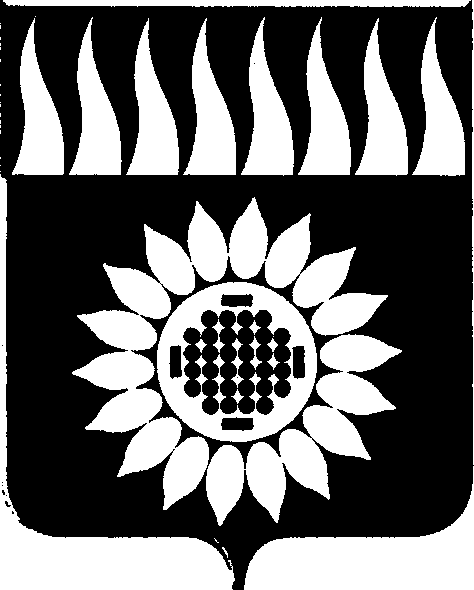 ГОРОДСКОЙ ОКРУГ ЗАРЕЧНЫЙД У М Ашестой  созыв_____________________________________________________________________________________________________СЕМЬДЕСЯТ ВОСЬМОЕ ВНЕОЧЕРЕДНОЕ ЗАСЕДАНИЕР Е Ш Е Н И Е29.12.2020 № 112-Р             В соответствии с Федеральным законом от 24.04.2020 № 148-ФЗ «О внесении изменений в отдельные законодательные акты Российской Федерации»,  Законом Свердловской области от 04.08.2020 № 89-ОЗ «О внесении изменений в статью 2 Закона Свердловской области «О гарантиях осуществления полномочий депутата  представительного органа муниципального образования, члена выборного органа местного самоуправления, выборного должностного лица местного самоуправления  в муниципальных образованиях, расположенных на территории Свердловской области»,  Законом Свердловской области от 09.12.2016 N 123-ОЗ «О внесении изменений в отдельные законы Свердловской области в связи с необходимостью их приведения в соответствие с федеральными законами»,  со статьей 13.1 Федерального закона от 25.12.2008 № 273-ФЗ «О противодействии коррупции», статьей 17 Закона Свердловской области от 20.02.2009 № 2-ОЗ «О противодействии коррупции в Свердловской области», Федеральным законом от 06.10.2003 года №131-ФЗ «Об общих принципах организации местного самоуправления в Российской Федерации»,  на основании статей 25, 45 Устава городского округа ЗаречныйДума решила:     1. Внести в Устав городского округа Заречный, утвержденный решением Думы от 07.02.2013 № 1-Р, (с изменениями от 30.05.2013г. № 63-Р; от 02.10.2013г. № 122-Р, от 27.12.2013г.№ 175-Р, от 24.07.2014г. № 89-Р, от 04.09.2014г. № 94-Р, от 05.02.2015г. № 2-Р, от 30.04.2015г. № 36-Р, от 30.07.2015г. № 92-Р, от 29.10.2015г. № 130-Р, от 31.03.2016г. № 38-Р, от 26.05.2016г. № 71-Р, от 26.01.2017г. № 20-Р, от 25.05.2017г. № 74-Р, от 29.06.2017г. № 84-Р, от 31.08.2017г. № 107-Р, от 30.11.2017 г. № 136-Р, от 09.07.2018 г. № 73-Р, от 30.08.2018г. № 82-Р, от 29.11.2018г. № 117-Р, от 29.03.2019 № 29-Р, от 29.08.2019 № 84-Р, от 28.11.2019 № 116-Р, от 26.03.2020 № 22-Р) изменения в соответствии с Приложением № 1.  2. Поручить Главе городского округа   направить настоящее решение в Главное управление Министерства юстиции Российской Федерации по Свердловской области для государственной регистрации изменений в Устав городского округа Заречный.3. Опубликовать настоящее решение в установленном порядке и разместить на официальном сайте городского округа Заречный после его регистрации в соответствии с п. 2 решения.4.  Настоящее решение вступает в силу со дня его опубликования.Председатель Думы городского округа 	                                 				 А.А. Кузнецов Глава городского округа						    			А.В. Захарцев						                                                                                                        			Приложение № 1                                                                                                       		к решению Думы											от 29.12.2020 № 112-РИзменения в Устав городского округа Заречный1. В статье 27.1:1.1. подпункт 5 пункта 1 изложить в следующей редакции:«5) предоставление гражданину, прекратившему осуществление полномочий депутата Думы городского округа, осуществлявшему эти полномочия на постоянной основе и в период осуществления полномочий по указанной должности достигшему пенсионного возраста или потерявшему трудоспособность (за исключением случая, если указанные полномочия прекращены по одному или нескольким основаниям, связанным с несоблюдением ограничений, запретов, неисполнением обязанностей, при прекращении полномочий по которым в соответствии с федеральным законом гражданам, замещавшим указанную должность, не могут предоставляться дополнительные социальные и иные гарантии в связи с прекращением полномочий), дополнительного пенсионного обеспечения с учетом периода исполнения своих полномочий в порядке и на условиях, установленных нормативным правовым актом Думы городского округа;»;1.2. дополнить пунктом 2.1 следующего содержания:«2.1. Депутату Думы городского округа для осуществления своих полномочий на непостоянной основе гарантируется сохранение места работы (должности) на период, продолжительность которого составляет в совокупности шесть рабочих дней в месяц.».2. В статье 29:2.2. подпункт 5 пункта 1 изложить в следующей редакции:«5) предоставление гражданину, прекратившему осуществление полномочий Главы городского округа и в период осуществления полномочий по указанной должности достигшему пенсионного возраста или потерявшему трудоспособность (за исключением случая, если указанные полномочия прекращены по одному или нескольким основаниям, связанным с несоблюдением ограничений, запретов, неисполнением обязанностей, при прекращении полномочий по которым в соответствии с федеральным законом гражданам, замещавшим указанную должность, не могут предоставляться дополнительные социальные и иные гарантии в связи с прекращением полномочий), дополнительного пенсионного обеспечения с учетом периода исполнения своих полномочий в порядке и на условиях, установленных нормативным правовым актом Думы городского округа;».3. В Главе 7:3.1.  дополнить статьей 52.1 следующего содержания:«Статья 52.1. Порядок увольнения (освобождения от должности) лиц, замещающих муниципальные должности, в связи с утратой доверия1. Лицо, замещающее муниципальную должность, подлежит увольнению (освобождению от должности) в связи с утратой доверия в следующих случаях:1) непринятия лицом мер по предотвращению и (или) урегулированию конфликта интересов, стороной которого оно является;2) непредставления лицом сведений о своих доходах, об имуществе и обязательствах имущественного характера, а также о доходах, об имуществе и обязательствах имущественного характера своих супруги (супруга) и несовершеннолетних детей либо представления заведомо недостоверных или неполных сведений, если иное не установлено федеральными законами;3) участия лица на платной основе в деятельности органа управления коммерческой организации, за исключением случаев, установленных федеральным законом;4) осуществления лицом предпринимательской деятельности;5) вхождения лица в состав органов управления, попечительских или наблюдательных советов, иных органов иностранных некоммерческих неправительственных организаций и действующих на территории Российской Федерации их структурных подразделений, если иное не предусмотрено международным договором Российской Федерации или законодательством Российской Федерации.2. Лицо, замещающее муниципальную должность, которому стало известно о возникновении у подчиненного ему лица личной заинтересованности, которая приводит или может привести к конфликту интересов, подлежит увольнению (освобождению от должности) в связи с утратой доверия также в случае непринятия лицом, замещающим муниципальную должность, мер по предотвращению и (или) урегулированию конфликта интересов, стороной которого является подчиненное ему лицо.3. Несоблюдение лицом, замещающим муниципальную должность, запретов, установленных Федеральным законом от 07.05.2013 № 79-ФЗ                «О запрете отдельным категориям лиц открывать и иметь счета (вклады), хранить наличные денежные средства и ценности в иностранных банках, расположенных за пределами территории Российской Федерации, владеть и (или) пользоваться иностранными финансовыми инструментами» влечет досрочное прекращение полномочий, освобождение от замещаемой (занимаемой) должности или увольнение в связи с утратой доверия в соответствии с федеральными конституционными законами и федеральными законами, определяющими правовой статус соответствующего лица.4. Решение Думы городского округа об увольнении (освобождении от должности) лица, замещающего муниципальную должность, в связи с утратой доверия принимается большинством голосов от установленной численности депутатов. 5. Процедура подготовки соответствующего проекта решения Думы об увольнении (освобождении от должности) лица, замещающего муниципальную должность, в связи с утратой доверия определяется Регламентом Думы городского округа.6. Освобождение от должности (удаление в отставку) Главы городского округа в связи с утратой доверия осуществляется в порядке, установленном статьей 74.1 Федерального закона от 06.10.2003 № 131-ФЗ «Об общих принципах организации местного самоуправления в Российской Федерации».».О внесении изменений в Устав городского округа ЗаречныйЗарегистрированы Главным Управлением Министерства юстиции РФ по Свердловской области 04.02.2021 г. Гос.рег. № RU663700002021001